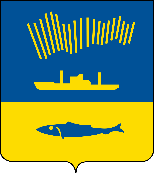 АДМИНИСТРАЦИЯ ГОРОДА МУРМАНСКАП О С Т А Н О В Л Е Н И Е 29.09.2020                                                                                                        № 2234Руководствуясь статьей 161 Жилищного кодекса Российской Федерации, Федеральным законом от 06.10.2003 № 131-ФЗ «Об общих принципах организации местного самоуправления в Российской Федерации», постановлением Правительства Российской Федерации от 06.02.2006                № 75 «О порядке проведения органом местного самоуправления открытого конкурса по отбору управляющей организации для управления многоквартирным домом», в целях обеспечения надлежащего содержания общего имущества собственников помещений многоквартирных домов, расположенных на территории муниципального образования город Мурманск, п о с т а н о в л я ю: 1. Внести в приложение к постановлению администрации                            города Мурманска от 30.11.2017 № 3835 «О передаче во временное содержание, аварийное обслуживание общего имущества многоквартирных домов, расположенных на территории муниципального образования                      город Мурманск» (в ред. постановлений от 02.02.2018 № 252, от 19.03.2018               № 686, от 22.03.2019 № 1047, от 23.10.2019 № 3504, от 20.12.2019 № 4288,                           от 30.01.2020 № 210) следующие изменения:- пункт 2 исключить;- пункты 3-9 считать пунктами 2-8 соответственно.2. Отделу информационно-технического обеспечения и защиты информации администрации города Мурманска (Кузьмин А.Н.) разместить настоящее постановление на официальном сайте администрации города Мурманска в сети Интернет.3. Редакции газеты «Вечерний Мурманск» (Хабаров В.А.) опубликовать настоящее постановление.4. Настоящее постановление вступает в силу с 01.10.2020.5. Контроль за выполнением настоящего постановления возложить на заместителя главы администрации города Мурманска Доцник В.А.Глава администрации города Мурманска								   Е.В. Никора